Appendix 2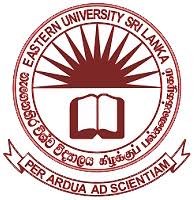 Invention Disclosure Form (IDF) UNIVERSITY BUSINESS LINKAGE CELLInvention Disclosure Form (IDF) - Eastern University, Sri LankaDepartment:Contact person:Phone number:e-mail:DESCRIPTION OF THE TECHNOLOGY Title of the technology (Non-confidential information) Brief description of the technology (Non-confidential information, 3-4 sections, given in a language easily understandable by investors and other persons not skilled in the art) Detailed description of the technology (Confidential information, 10-15 sections) Novelty and advantages of the technology (Please, refer to publications to help understand the novelty of the technology through the present state of the art and provide an insight into the general development of the technology.) Areas of exploitation. Please, refer to all potential fields of application. (Who may be interested in the exploitation of the technology? Please, introduce the uniqueness of the product or service, which could be developed by using this specific technology.) Phase of development and proof of concept (Please, present any practical application of the technology.) Keywords PUBLICATIONS AND COMPARABLE TECHNOLOGIES Has the technology been published in any abstract, paper, presentation, thesis, speech, article or any other form of publication in full or in part? If yes, please list the relevant publications and attach all available copies to this form. When do you plan to publish research results related to this specific technology? Please, list the most relevant published scientific works in the field of the technology. Please, list all known pending patent applications and granted patents in the field of the technology. Are you aware of any academic research groups or business enterprises conducting research in the field of the technology? Please, list any known enterprises engaged in the development and/or exploitation of comparable technologies in the field of this specific technology. INVENTORS Who are the inventors of the technology? (Please, list all inventors, who made intellectual contribution to the creation of the technology.) Please, list all researchers, who participated in the development of the technology in addition to the inventors. IV.	RESEARCH FUNDING AND COLLABORATIONPlease, specify the financial resources used for the research and development of the technology. Please, list all third parties collaborating during the research work. Please, attach a copy of all agreements or other legal statements relating to the research activity to this form. Have any materials (reagent, cell line, antibody, plasmid, chemical compound, computer software, etc.) been transferred to a third party during the development of the technology? If yes, please give details of it. Have you ever disclosed the technology in full or in part to any third party? If yes, please give details of it and attach a copy of all relevant confidentiality agreements to this form. All information provided in this form shall be treated confidentially by the Institute.I, the undersigned inventor, hereby declare that I am aware of the provisions of the IP Policy of the Institute and I agree to be bound by the rules set out in it.NameType of legal relationship between the Inventor and the InstitutePercentage of contribution (%)Department/ organizationContact data (address and phone)1.%2.%3.%4.%…%Name of the ResearcherType of legal relationship between the Researcher and the InstituteDepartment/organizationContact data (address and phone)Type of fundDuration of the relating contractName of the organization providing financial contribution…………………………………..…………………….…………………………………..[Name of Inventor1]DateSignature…………………………………..…………………….…………………………………..[Name of Inventor2]DateSignature…………………………………..…………………….…………………………………..[Name of Inventor3]DateSignature…………………………………..…………………….…………………………………..[Name of Inventor4]DateSignature